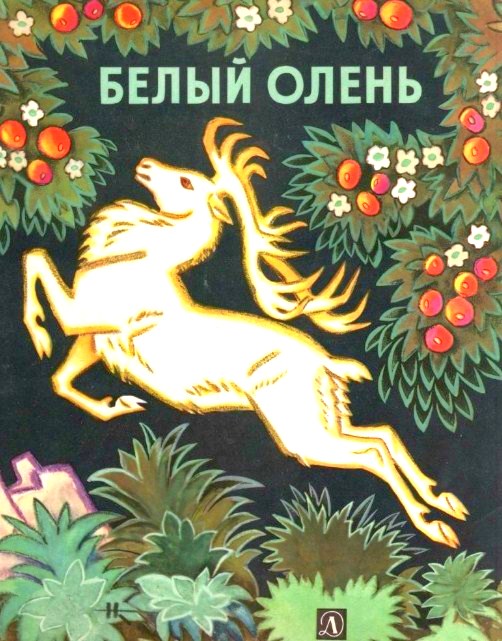 Жили-были однажды король с королевой. Было у них прекрасное королевство, и они им счастливо правили. Только одно огорчало их – у них не было детей.Однажды, гуляя по лесу, королева присела отдохнуть на берегу озера. Вдруг ей стало так невыносимо грустно и одиноко, что она громко закричала:– О, Боже, как я хочу иметь ребенка!Вдруг вода в озере забурлила, и из его глубин выплыла громадная креветка.Она сказала человеческим голосом:– Королева, твоя мечта исполнится. Но разреши мне, ничтожной креветке, сопровождать тебя до волшебного дворца, который не может увидеть ни один смертный?– С удовольствием! – ответила королева. – Но я не могу плавать под водой, как это делаешь ты.Креветка засмеялась и превратилась в милую старую даму. Когда она вышла из воды, ее одежда была сухая. Она была одета в белое платье с малиновыми полосками, а в ее седые волосы вплетены зеленые ленты.Королева отправилась за ней в частый дикий лес. Волшебная тропа, по которой они шли, светилась у них под ногами, а апельсиновые деревья сплетали крышу над головой. Кругом разносился божественный запах цветущих фиалок.Через некоторое время они пришли к замку, сделанному из чистых бриллиантов. Двери замка отворились, и шесть красавиц фей вышли навстречу королеве с букетом цветов, сделанных из драгоценных камней.– Ваше Высочество, – сказали феи, – только некоторые смертные могут посетить этот дворец. Ваши мольбы о ребенке тронули наши сердца. У вас родится ребенок по имени Фейф. Когда он родится, возьмите букет цветов, который мы подарили вам, и громко произнесите название каждого цветка. Мы тут же появимся и наградим вашего ребенка самыми лучшими дарами.Королева была вне себя от радости. Она бесчисленное число раз благодарила фей за их доброту. Затем, счастливая, она отправилась домой.Через некоторое время у нее родилась дочь, которую она назвала Фейф. Она тотчас же достала букет и громко произнесла название каждого цветка.И сразу же вся комната заполнилась феями. Их сопровождали маленькие пажи, которые несли шкатулки с подарками.Здесь были распашонки и пинетки, чепчики и погремушки. Все было расшито золотом и украшено драгоценными камнями.Феи немножко поиграли с ребенком, а потом взялись за работу. По очереди они наградили ее добротой, умом, исключительной красотой, удачливостью и отменным здоровьем.Не успела королева поблагодарить фей, как дверь распахнулась и в комнату вбежала огромная креветка, злобно крича:– А про меня ты забыла! А ведь этим счастьем ты обязана мне.Королева пришла в ужас.– О, прости меня, пожалуйста, – взмолилась она. – Я допустила ужасную ошибку!Феи присоединились к ней:– Прости ее, пожалуйста. Она сделала это не нарочно.– Ну, хорошо, – сказала фея-креветка. – Я дарую ребенку жизнь. Но я предупреждаю, что до пятнадцати лет она не должна видеть дневного света, иначе случится что-то ужасное. Если вы разрешите ей увидеть солнце раньше пятнадцати лет, берегитесь!В королевском дворце были заколочены все окна и двери. Нигде не пробивался даже луч света, только свечи освещали дворцовые комнаты.Девочка росла очень смышленой и красивой. Феи часто наведывались посмотреть на нее и поиграть с ней. Особенно ее полюбила фея по имени Тюльпан.Она постоянно напоминала королеве:– Помните, что сказала фея-креветка. Берегите свою дочь от дневного света.Королева обещала быть осторожной.Когда Фейф исполнилось четырнадцать лет, королевский живописец нарисовал ее портрет, и каждый, кто его видел, сразу же влюблялся в нее без памяти.В это время в другом королевстве жил принц по имени Волак. Ему было всего 18 лет, и, увидев портрет принцессы Фейф, он обезумел от страсти и любви. Он отправился к своему отцу королю Сейджу и сказал:– Отец, мне нужна ваша помощь. Вот портрет принцессы Фейф. Она покорила мое сердце. Дайте свое благословение, я хочу жениться на ней.– Какая красивая девушка, и, должно быть, очень умная и добрая, – сказал король. – Я даю тебе мое родительское благословение и пошлю лорда Кэнвиса послом к ее отцу.Молодой лорд Кэнвис был ближайшим другом принца. Принц сказал ему:– Если тебе дорога моя жизнь, сделай все, чтобы завоевать сердце принцессы. Я умру, если она не станет моей женой.Он дал Кэнвису тысячу прекрасных подарков для принцессы. Родители Фейф были очень польщены, когда узнали, что за их дочь сватается принц Волак. Они знали, что это самый лучший, храбрый, правдивый и красивый принц из всех существующих на свете.Король с королевой сначала решили показать Фейф лорду Кэнвису, но фея Тюльпан предупредила их, что это небезопасно.Когда лорд приехал во дворец, то, к его великому изумлению, ему отказали во встрече с принцессой. Король рассказал ему всю историю с феями.– Но, Ваше Высочество, – запротестовал Кэнвис, – принц Волак очень сильно влюблен. Он не может ни есть, ни пить, ни спать. Он очень болен. Разрешите мне показать вам его портрет. Поймите, если вы не покажете принцу Фейф, он умрет от тоски.– Бедный принц, – сказал король. – Он так безумно влюблен в мою дочь. Я тоже был молод и знаю, что такое любовь. Мы постараемся что-нибудь придумать.Фейф показали портрет принца, и она тоже полюбила его с первого взгляда.Этот разговор услышала леди Уид, у которой были две дочери одного с Фейф возраста. Одну звали Дейзи, и она обожала принцессу, а другую звали Прикли, и она ненавидела Фейф всем сердцем. Она тоже видела портрет принца и дала себе слово стать его женой.А крестной матерью Прикли была, к несчастью, фея-креветка. Ночью Прикли отправилась к ней и сказала:– Фейф выходит замуж за принца Волака. А я сама хочу стать его женой. Ты можешь мне помочь в этом?– Конечно! Для меня будет счастьем расстроить ее мечту, – сказала злая фея и что-то нашептала на ухо Прикли.В это время Фейф мечтала о принце Волаке. Наконец она придумала, как избавить его от болезни. Она пошла к своей матушке и сказала:– Мы можем обмануть злую фею. Пошли меня к принцу в карете без окон и с занавешенной дверью. Я поеду к нему ночью.Король и королева согласились с таким планом. Они сообщили Кэнвису об этом, и он, счастливый, помчался домой, сообщить принцу радостную новость. Король велел сделать закрытую карету. Внутри ее отделали зеленым бархатом и серебром.Ключи от кареты вручили самому старшему лорду королевства и велели запереть в шкатулку. Когда все было готово, Фейф вместе с Прикли, Дейзи и леди Уид села в карету. Королева сказала леди Уид:– Я вручаю вам сокровище всей своей жизни. Берегите ее, помните, что она не должна видеть дневного света. Принц уже заколотил окна в своем дворце и приготовился к встрече.Уид ответила:– Не беспокойтесь и доверьтесь мне.И они отправились в путь. Через некоторое время Прикли шепнула матери:– Мама, нужно срочно что-то сделать. Если я не стану женой принца, я умру.Леди Уид достала длинный нож, который она спрятала под юбками, и разрезала обивку кареты.Хлынул дневной свет. Фейф сразу же превратилась в белого оленя, который выпрыгнул из кареты и скрылся в лесу.Слуги бросились искать белого оленя. Но злая фея наслала на них бурю и перенесла их всех далеко-далеко, на другой конец света.Остались только леди Уид, Прикли и Дейзи. Прикли надела обручальное кольцо Фейф и ее корону. Вскоре они увидели золоченую карету принца, который с нетерпением поджидал свою любимую невесту. Увидев Прикли, старый король вскричал:– Что за шутки?Леди Уид отвечала с достоинством:– Это принцесса Фейф, Ваше Высочество. И это доказывают письма ее отца и матери, которые я передаю вам.Принц сказал:– Отец, они обманули нас. Портрет не имеет ничего общего с оригиналом. Я лучше умру, нежели женюсь на этой уродине.Король сказал:– До выяснения всех обстоятельств, я заберу принцессу и ее сопровождающих в качестве пленников и поселю их в замке.Принц же отправился в свой загородный дом в лесу, поохотиться и отвлечься от неприятных мыслей.Гуляя в лесу, он вдруг почувствовал слабость и прилег на землю. Если бы он только знал, что недалеко от этого места ходила его любимая принцесса, обратившаяся в белого оленя, больше всего на свете любившего дневной свет.Фея Тюльпан знала, что произошло с Фейф. Она послала Дейзи искать свою любимую принцессу, и они встретились, горько заплакав и обнявшись.– Моя дорогая принцесса, – сказала Дейзи. – Я останусь с вами навсегда и буду служить вам вечно.Она отвела белого оленя во фруктовый сад, чтобы он поел плодов с деревьев, и спросила его, где же они будут ночевать. Ведь в лесу много волков и очень страшно.– Не видели ли вы в этом лесу какого-нибудь домика? – спросила Дейзи оленя. Тот лишь покачал головой.Вдруг появилась фея Тюльпан, чье сердце тронула дружба девушки и оленя, и сказала:– Каждую ночь, после захода солнца, Фейф будет превращаться опять в девушку. А теперь идите по этой дорожке и будьте храбры и терпеливы.Дейзи и белый олень вскоре пришли к хижине, на пороге которой сидела пожилая женщина.– Не найдется ли у вас комнаты для меня и моего оленя? – спросила Дейзи.– Конечно, молодая леди, – ответила старушка. Она проводила их в маленькую, но очень чистую комнатку, где стояли рядом две кровати.Когда солнце зашло, белый олень превратился в принцессу, которая, бросившись на шею Дейзи, горячо поблагодарила ее за помощь. Они проговорили всю ночь, а наутро Фейф опять превратилась в оленя и убежала в лес, чтобы пощипать травы.В это время принц и лорд Кэнвис набрели на ту же избушку в поисках ночлега. Улыбающаяся старая женщина дала им поесть и выделила комнату, как раз напротив комнаты девушек.Выспавшись, молодой принц отправился на охоту. Вдруг он увидел белого оленя, который пасся невдалеке. Прицелившись, он выстрелил в оленя, но тот, увернувшись, скрылся в чаще леса.Придя вечером домой, олень превратился в принцессу, которая поведала Дейзи, что с ней приключилось.– Милая принцесса, – сказала Дейзи. – Оставайтесь здесь, не ходите в лес, это опасно. Я буду читать вам книги, и время потечет быстро.– Я бы с удовольствием, – отвечала принцесса. – Но дело в том, что когда я превращаюсь в оленя, я и чувствую себя как олень. Я должна бегать и есть траву.Уставшая, она тотчас же заснула. В это время в другой комнате принц рассказывал о чудесном олене, которого он видел сегодня утром.– Завтра я обязательно пристрелю его, – сказал он.Утром он отправился на поиски оленя. Но Фейф была настороже и не выходила из чащи леса. Принц ходил и ходил, пока не повалился от усталости под яблоневым деревом и уснул.В это время из чащи вышел белый олень и подошел к принцу.– Он еще прекраснее, чем на портрете, – подумала Фейф и прилегла рядом.Принц Волак проснулся и остолбенел от изумления – рядом с ним лежал белый олень. Не успел он схватить лук, как Фейф стремглав скрылась из виду. Принц кинулся вслед за ней и выстрелил. Стрела попала белому оленю в ногу, и он повалился на землю.Принц хотел было его пристрелить, но, увидев полные слез и мольбы глаза оленя, пожалел его и понес в хижину.Выбежавшая навстречу Дейзи закричала ему:– Это мой олень! Отдайте его мне!– Нет, – ответил принц. – Я поймал его в лесу. Он – мой!– Я скорее потеряю свою жизнь, чем своего оленя, – отвечала Дейзи. – Посмотри, как он сейчас узнает меня.Она сказала:– Белый олень, пожалуйста, дай мне ногу, – и олень протянул раненую ногу.Она сказала:– Белый олень, любишь ли ты меня? – и олень согласно кивнул головой. Принц был поражен.– Я согласен, – сказал он. – Олень – ваш. Я сожалею, что подстрелил его.Дейзи подхватила оленя и отнесла его в свою комнату. В это время лорд Кэнвис сказал молодому принцу:– Я узнал эту девушку, она из сопровождения принцессы Фейф, я видел ее в карете принцессы. Тут что-то не так!Они узнали у старушки, в какой из комнат остановились девушки, и проделали в стенке дырку. Заглянув в нее, они увидели принцессу Фейф, сидящую на кровати, а возле нее Дейзи, бинтующую ей ногу.Принц тут же кинулся в комнату девушек и упал перед принцессой на колени.– Простите меня, – закричал он. – Я не знал ничего про оленя. Я бы скорее умер, чем причинил вам зло.Фейф все рассказала ему про свои несчастья. Они проговорили всю ночь, а наутро, когда солнце встало, принцесса вдруг обнаружила, что в этот раз не превратилась в оленя. Радость их не знала границ.– Мы должны сообщить об этом моему отцу, – сказал принц. – Он собирается пойти войной на ваше королевство, обвиняя твоих родителей в обмане.Вдруг они услышали звуки горнов и увидели, что сам король едет к ним, а в скотном фургоне сидят Прикли и ее мать.– Мой дорогой отец! – кинулся к нему принц. – Вот моя возлюбленная принцесса Фейф. Я нашел ее! – воскликнул он.Король взглянул на принцессу. Она стояла в серебряном платье, расшитом свежими благоухающими розами, ее голову венчала корона из бриллиантов. Такой красоты он не видел никогда. Невдалеке стояла фея Тюльпан, которая и была той старушкой у хижины.Все были счастливы. А лорд Кэнвис, тронутый преданностью и добрым сердцем Дейзи, сделал ей предложение, и две счастливые пары обвенчали в дворцовой церкви.Прикли и ее мать простили и отправили их домой. А все королевство еще долго пересказывало историю о волшебном белом олене и его приключениях, так счастливо закончившихся.